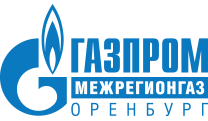 Уважаемый абонент!просим васПЕРЕДАТЬПОКАЗАНИЯ ГАЗОВОГО СЧЕТЧИКАдо 31 декабря 2022 г.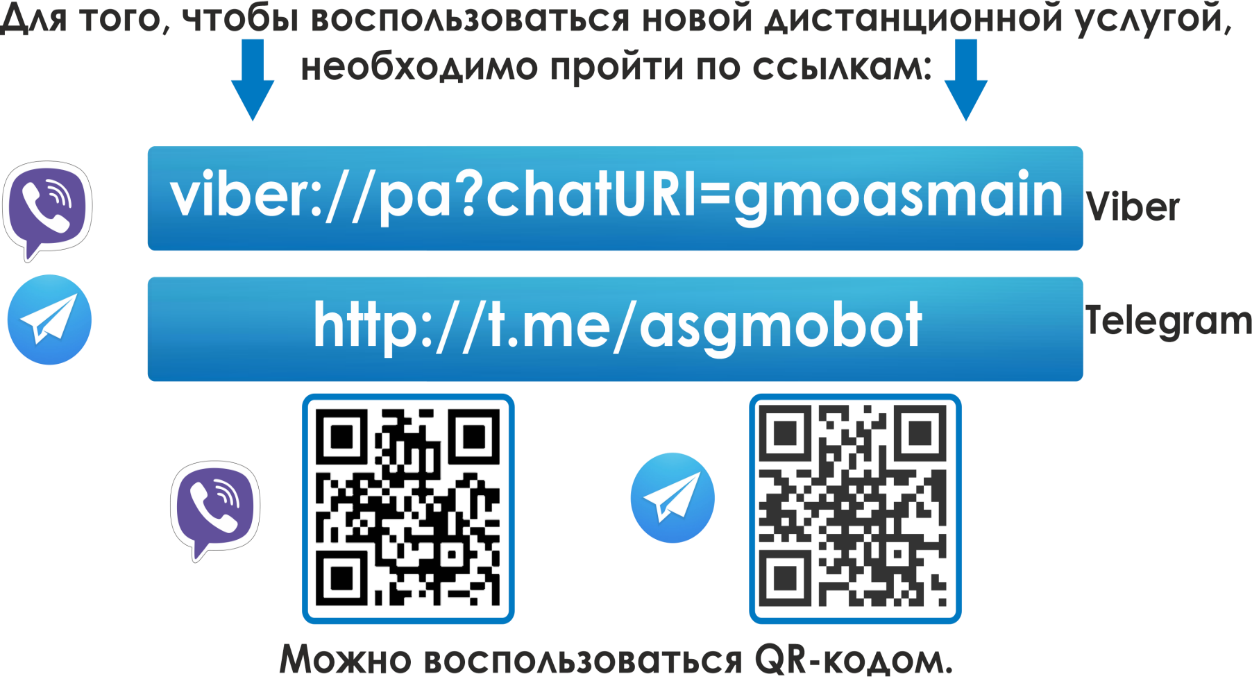 - через чат-бот «АСГАЗ» 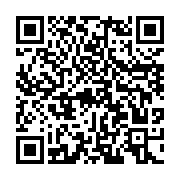 - на сайте www.orenburgregiongaz.ru  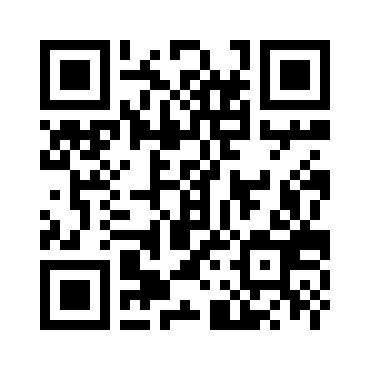 - в мобильном приложении«Единое окно Оренбург» (доступно на iOS (Apple) и Android)- по телефонам, указанным в счете за газ- при оплате в кассах, банкоматах и устройствах самообслуживания